GRUPA ,,ŻYRAFKI”                                                                            Czwartek 6.V. 2020 r. Temat ,,W małym miasteczku i w mieście” Zadania: Zabawa ruchowa – ,,Idziemy po linie”
Na podłodze rozkładamy dowolny sznurek lub taśmę. Zadaniem dziecka jest przejście po linie od jednego końca do drugiego ( na bosaka) Wiersz Małgorzaty Strękowskiej-Zaremby ,,Małe miasteczko”W małym miasteczku nie ma wieżowców,schodów ruchomych ni Zoo,lecz drzew jest tu więcej,                                                                                                                              kwiatów i ptaków, które śpiewają wesoło.Dokoła rynku stoi rząd domóww siedmiu kolorach tęczy;ruch jest nieduży, spokojnie, miło,czasami pszczoła zabrzęczy.Czyste powietrze pachnie zielenią,na niebie świeci słoneczko,wszędzie jest blisko, ludzie się znają,dbają o swoje miasteczko. Rozmowa na temat wiersza.− Jak wygląda małe miasteczko?- Czy małe miasteczko jest podobne do wsi?− Jak mieszka się w małym miasteczku i co można tam zobaczyć, robić?Ćwiczenia z butelką   dla rozluźnieniaLink do ćwiczeń:https://www.youtube.com/watch?v=0ih61-uU-zk,,Dobre zachowanie” – co możemy zrobić , aby w naszym mieście było ładnie, czysto i dobrze się nam w nim mieszkało?- propozycje podawane przez dziecko- omówienie przez dziecko ilustracji, budowanie dłuższych wypowiedzi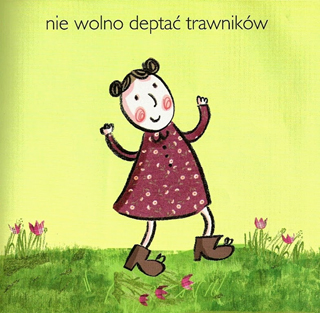 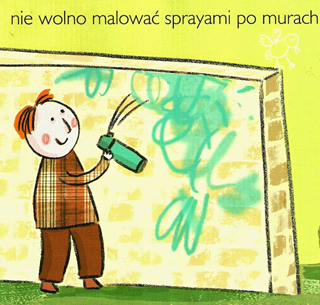 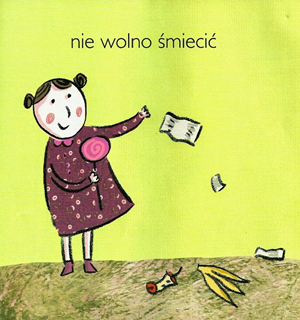 Zabawa ,,Mały i duży dom”Dziecko porusza się na palcach w różnych kierunkach w tempie podanym przez rodzica.Na hasło: mały dom-dz. kuca i układa ręce nad głową w kształcie daszku.                                    Na hasło: duży dom-  dz. staje na palcach i macha rękami uniesionymi w górze.                     Zabawę można powtórzyć kilka razyPRACA W KSIĄŻCE str 428. ZADANIE dla dzieci młodszych – KARTA nr 4 ( z ,,Wyprawki”)-wykonaj element domu- ściany  poprzez odpowiednie zaginanie i sklejenie ścian , możesz umieścić w nim małe maskotki, ludziki, mebelki wykonane z plasteliny, możesz ozdobić ściany, dorysować obraz …… liczę na Twoją kreatywność 9. Naucz się fragmentu wiersza  i zawsze o tym pamiętaj Czy to miasto, czy też wioska,                                                                                                          wielkie bloki, małe domy,                                                                                                       najważniejsze, by prócz domu                                                                                                              mieć rodzinę i znajomych!10. Wykonaj zadanie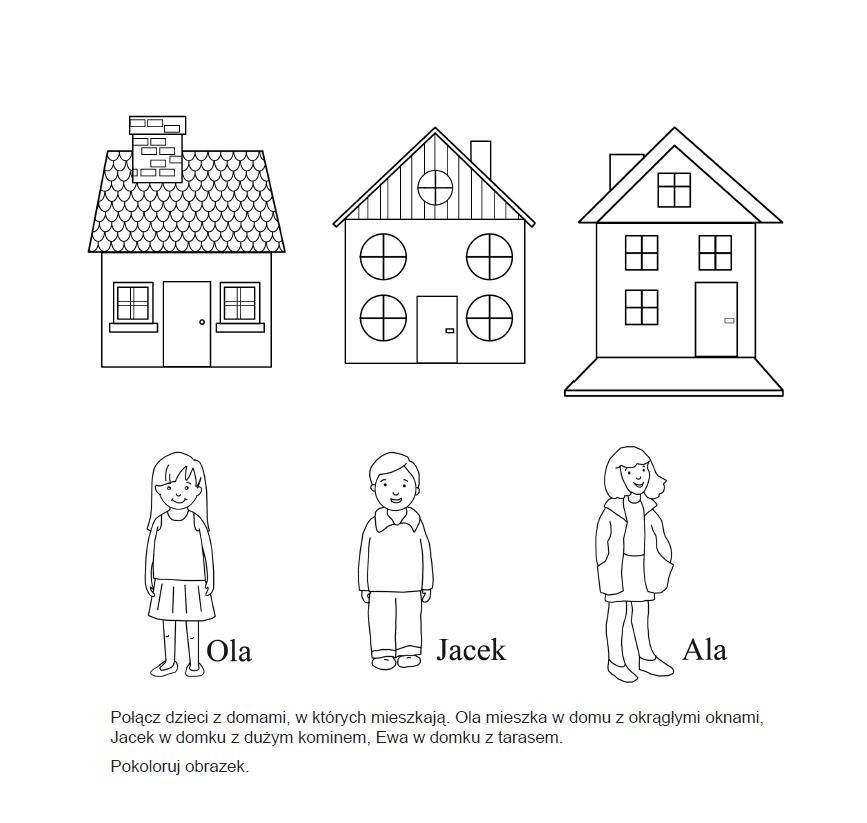 *ZADANIA DLA CHĘTNYCH 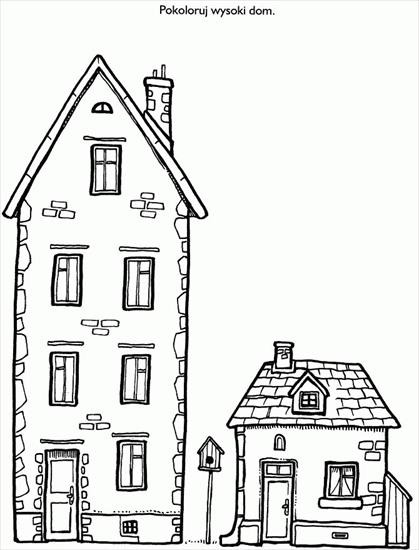 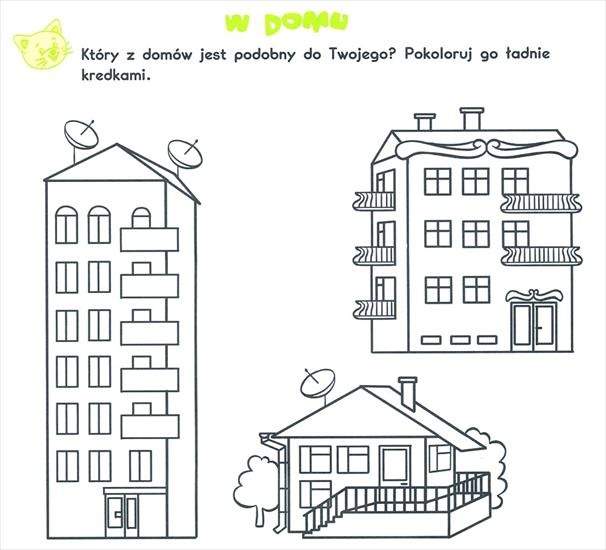 Puzzle – możesz pociąć na więcej kawałków 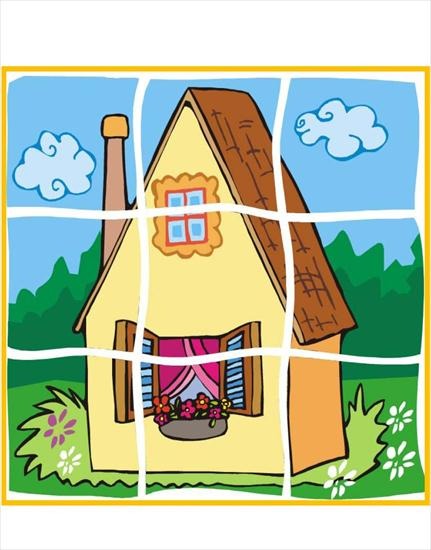 Pozdrawiam serdecznie i dziękuję za dzisiejsze spotkanie.    p.Gosia